Week 10April 3, 2024	“What will take place later”________________________________________________________________________________________________________________________________________________________________________________________________________________________________________________________________________________________________	The Throne Room of Heaven	Ch. 44 After this I looked, and there in heaven was an open door. The first voice that I had heard speaking to me like a trumpet  said, “Come up here,  and I will show you what must take place after this.” 2 Immediately I was in the Spirit,  f and a throne was set there in heaven.  One was seated on the throne, 3 and the One seated  looked like jasper  and carnelian  stone.  A rainbow that looked like an emerald surrounded the throne.  4 Around that throne were 24 thrones, and on the thrones sat 24 elders  dressed in white clothes,  with gold crowns on their heads.  5 Flashes of lightning and rumblings of thunder came from the throne.  Seven fiery torches were burning before the throne, which are the seven spirits of God.  6 Something like a sea of glass, similar to crystal, was also before the throne.  Four living creatures  covered with eyes in front and in back were in the middle  and around the throne. 7 The first living creature was like a lion; the second living creature was like a calf; the third living creature had a face like a man; and the fourth living creature was like a flying eagle.  8 Each of the four living creatures had six wings;  they were covered with eyes around and inside. Day and night  they never stop,  saying:     Holy, holy, holy,     Lord God, the Almighty,     who was, who is, and who is coming. 9 Whenever the living creatures give glory, honor, and thanks to the One seated on the throne, the One who lives forever and ever,  10 the 24 elders fall down before the One seated on the throne,  worship the One who lives forever and ever, cast their crowns before the throne, and say:     11 Our Lord and God,     You are worthy  to receive     glory and honor and power,     because You have created all things,     and because of Your will     they exist and were created. 		Vs. 1 Met-ah' hoo'-tos, after this. 
____________________________________________________________________________________________The first voice… indication more than one is coming.. __________________________________________________________________________________________________________________________________________		Vs 2-3_____________________________________________Jasper in this day was a clear stone. Like a diamond. Carnelian or ruby stone or sardius stone. Is a ruby red stone. On the breastplate of the High priest were 12 stones. The first carnelian or ruby. The last jasper Ex. 28:17-21____________________________________________________________________________________________________________________________________________________________________		Vs 44 Around that throne were 24 thrones, and on the thrones sat 24 elders  dressed in white clothes,  with gold crowns on their heads.Who are these 24 elders on these 24 thrones? ______________________________________________________________________________________________________________________________________________________________________________________________________________________________		Vs 5–6aFlashes of lightning and rumblings of thunder came from the throne.  Seven fiery torches were burning before the throne, which are the seven spirits of God.  6 Something like a sea of glass, similar to crystal, was also before the throne.18 All the people witnessed  the thunder and lightning, the sound of the trumpet, and the mountain surrounded by smoke. When the people saw it  they trembled and stood at a distance.  19 “You speak to us, and we will listen,” they said to Moses, “but don’t let God speak to us, or we will die.” Exod. 20:18Thunder is mentioned eight times in Revelation (4:5; 6:1; 8:5; 11:19; 14:2; 16:18; 19:6Seven torches, seven spirits_______________________________________________________________________________________________________________Isaiah 11:1-1     11 Then a shoot will grow from the stump of Jesse, and a branch  from his roots will bear fruit. 2 The Spirit of the LORD will rest on Him - a Spirit of wisdom and understanding, a Spirit of counsel and strength, a Spirit of knowledge and of the fear of the LORD. Sea of crystal glass9 Then Moses went up with Aaron, Nadab, and Abihu, and 70 of Israel’s elders, 10 and they saw  the God of Israel. Beneath His feet was something like a pavement made of sapphire  stone, as clear as the sky itself. Exod. 24:9–10		Vs 6b-8aFour living creatures ____________________________________________________________________________________________________________________________________________________________________		Vs 8bDay and night. Constantly they never ever and never ever will stop praising and worshiping God. ____________________________________________________________________________________________________________________________________________________________________Lord Yhwh KyriosGod TheosAlmighty PantokratōrRevelation 1:8 uses this term but spread out. Here it is used together as this triplet and then 5 other times in Revelation and these are the only times in the NT. 11:17; 15:3; 16:7; 19:6; 21:22; 7 times total in Revelation. 1st of 14 doxologies in Revelation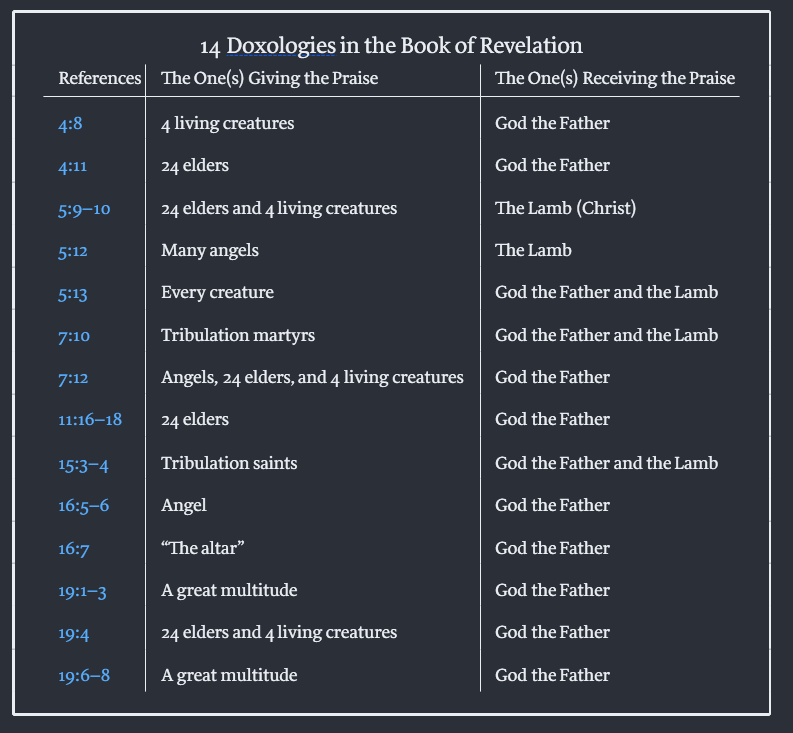 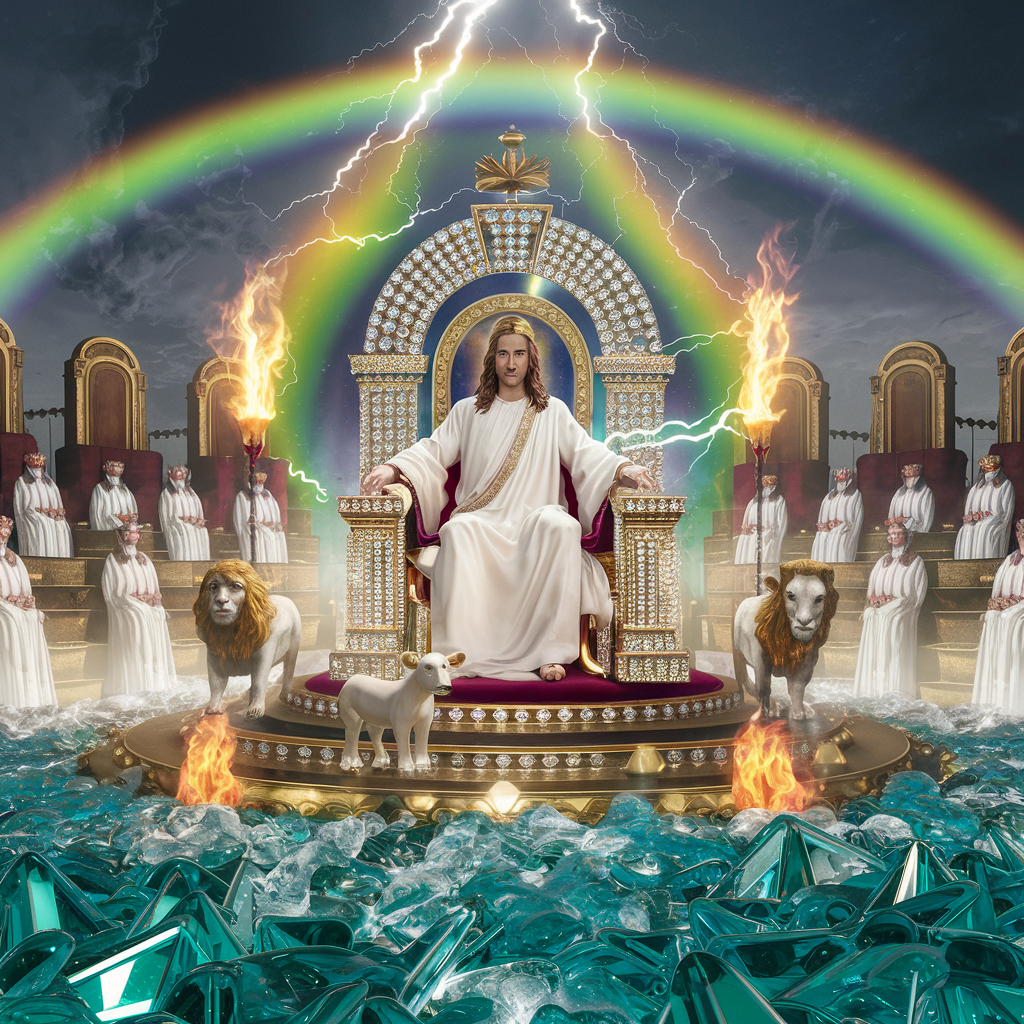 